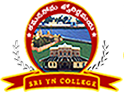 Quiz CompetitionOn PHYSICSAcademic Year 2021-22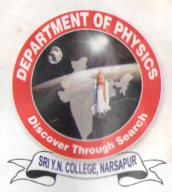 Date: 22-03-2022Dept. of PhysicsSri Y.N.College (A)Narsapur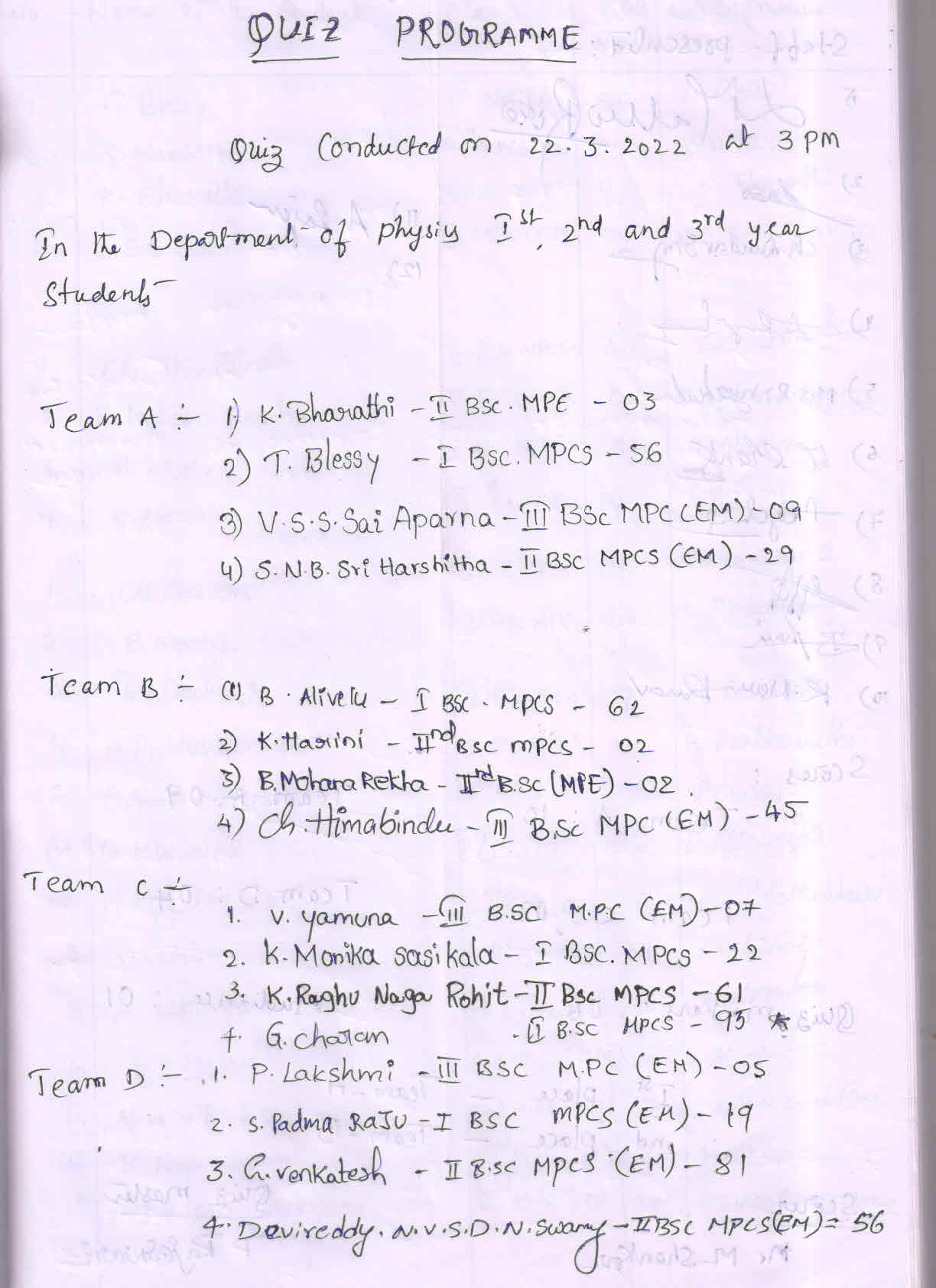 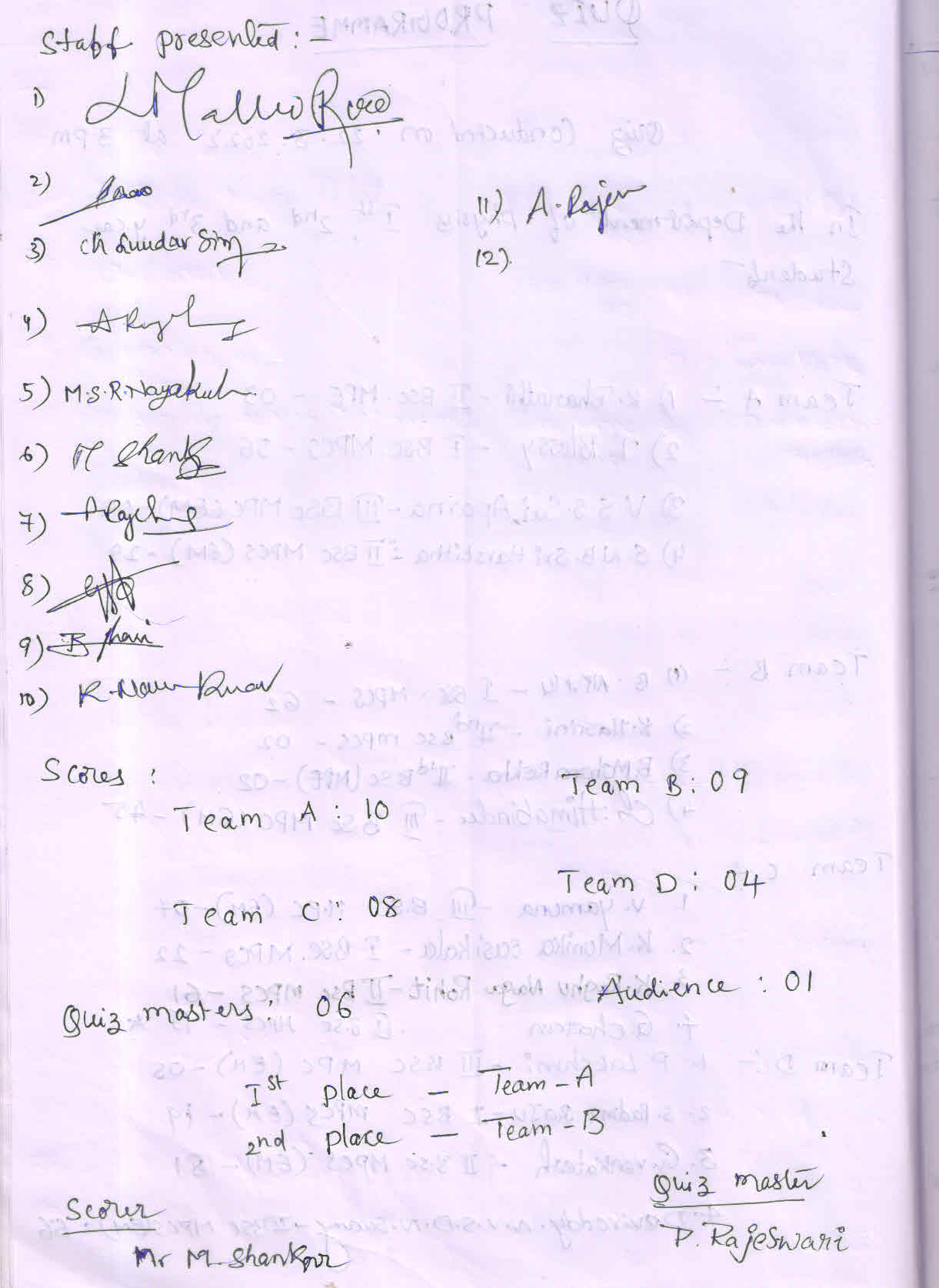 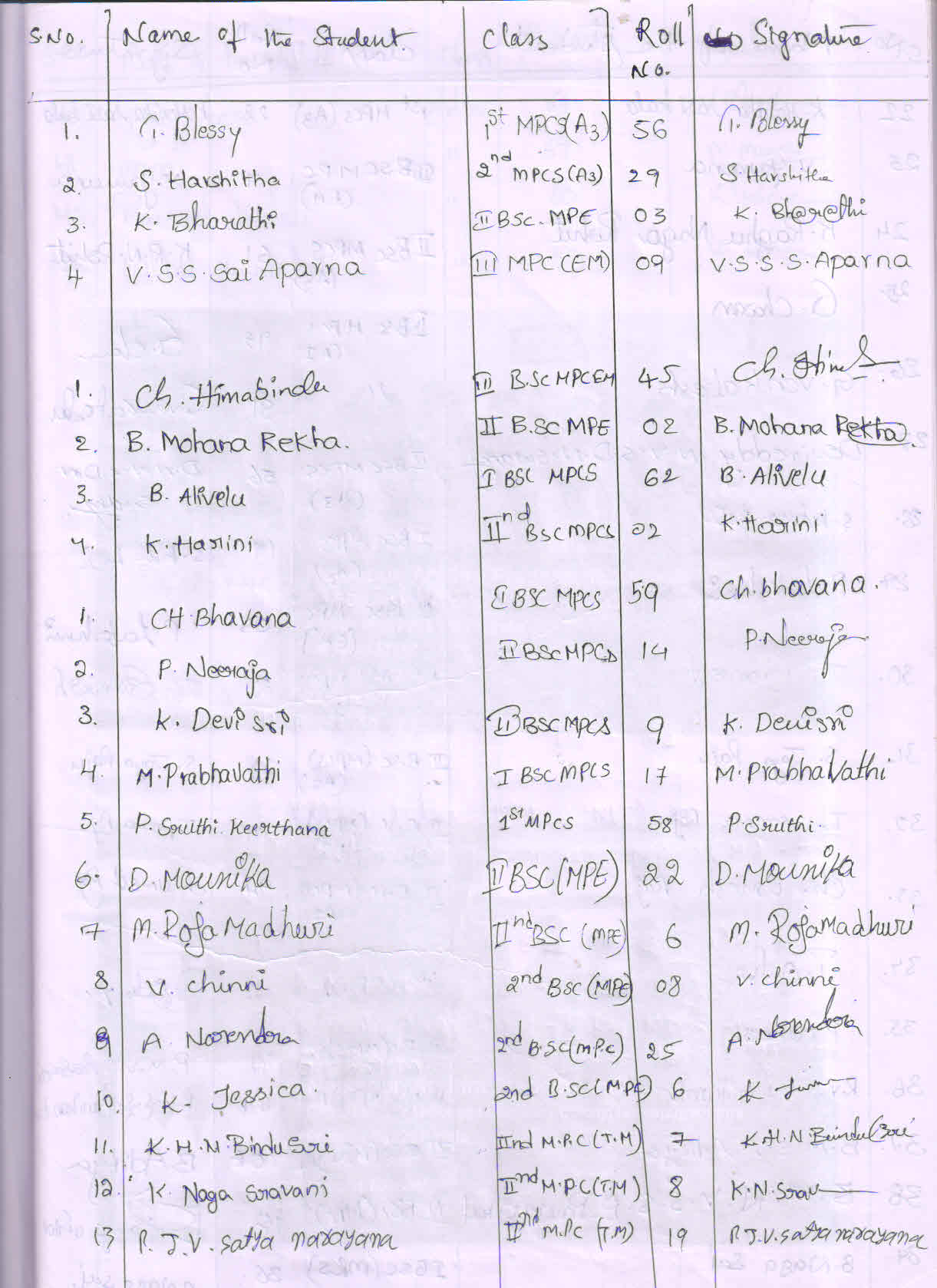 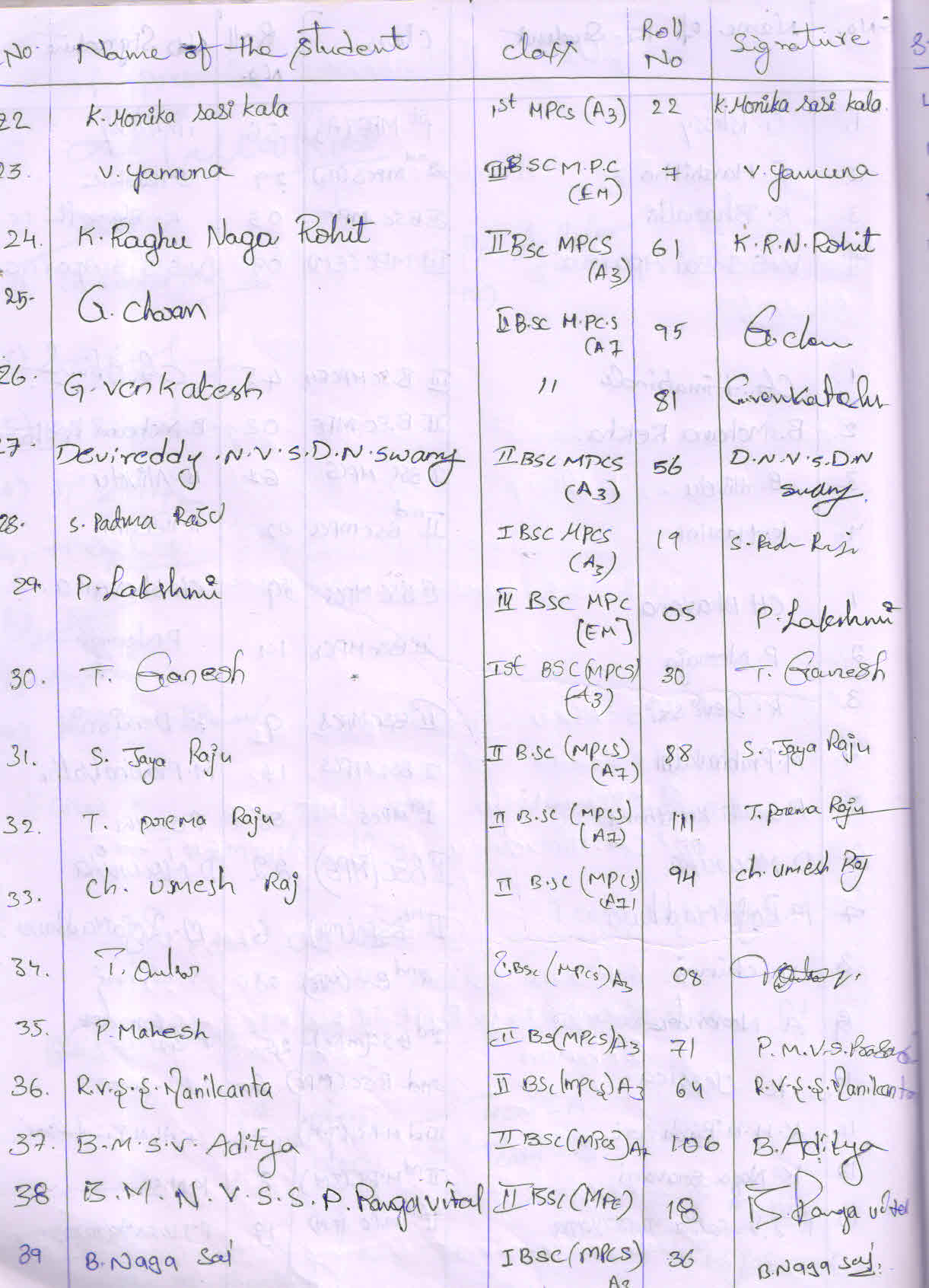 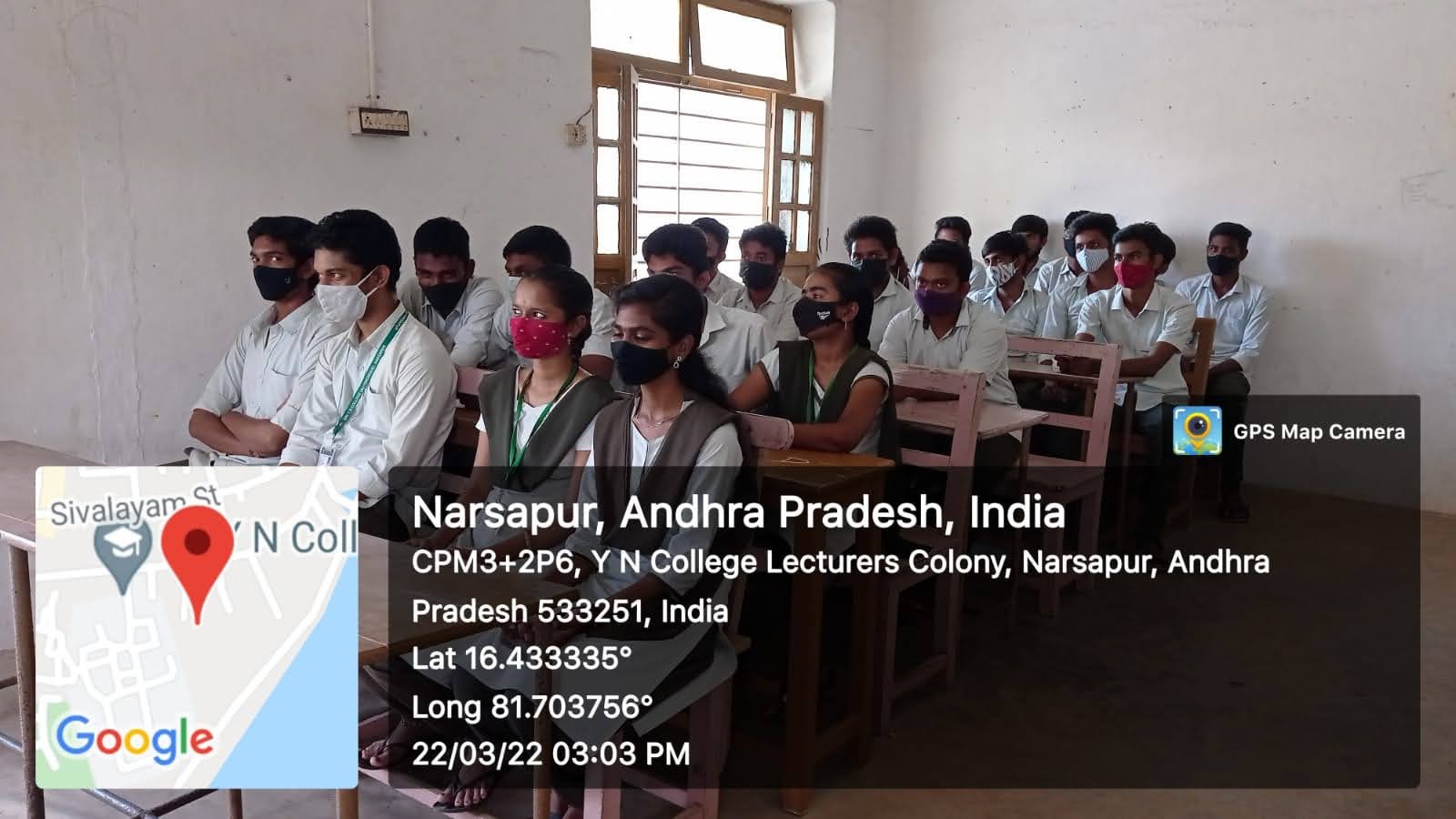 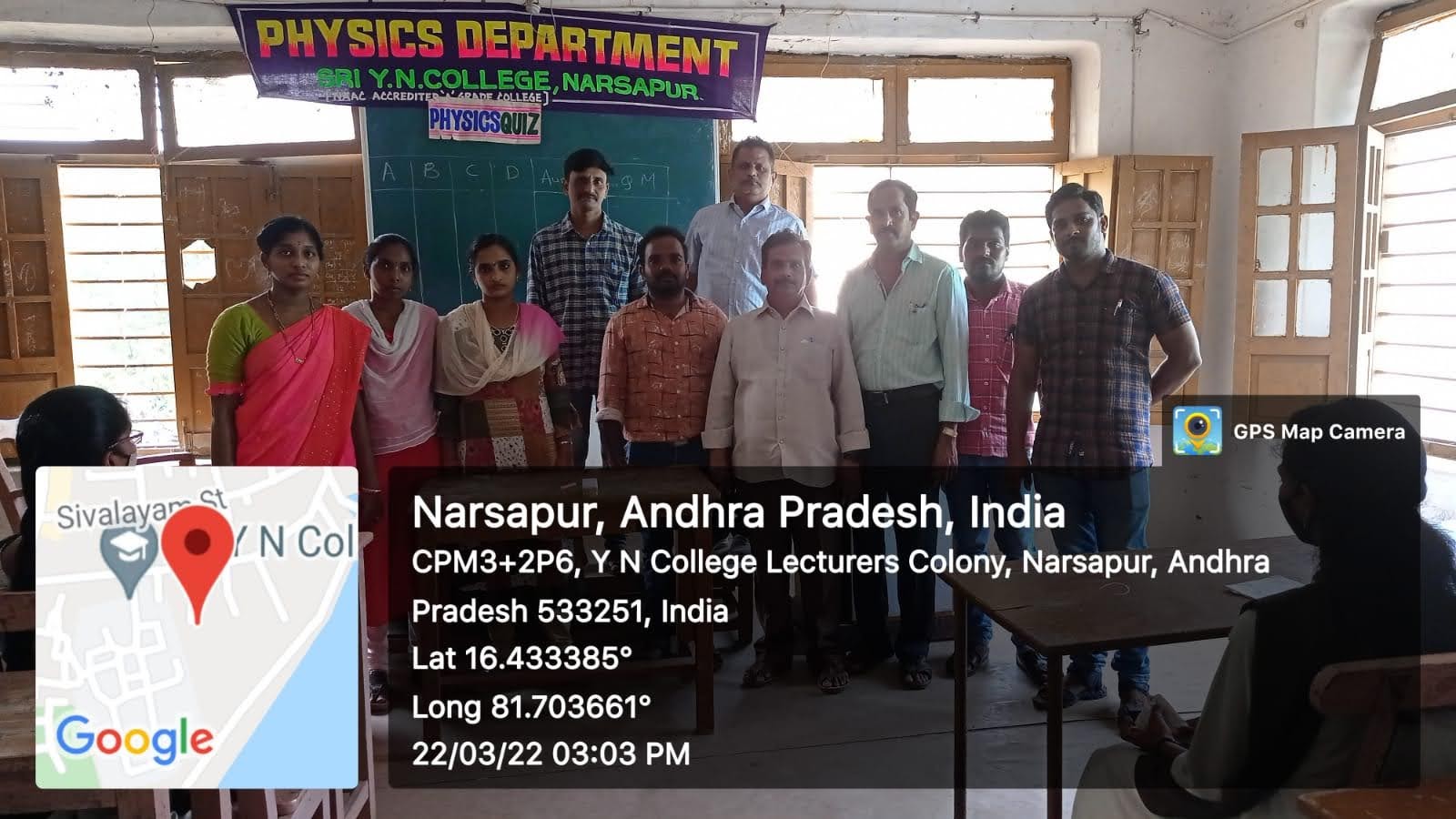 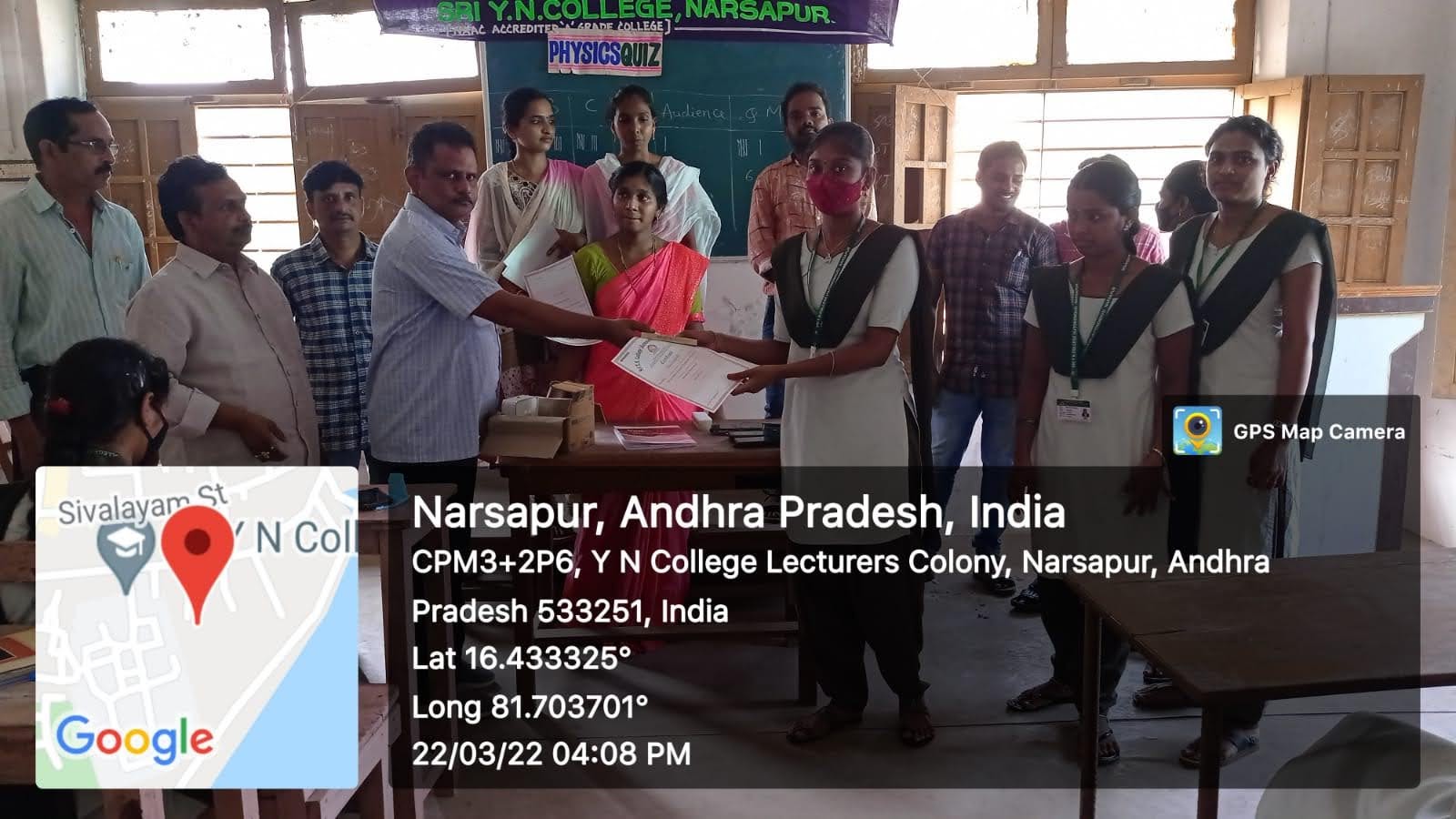 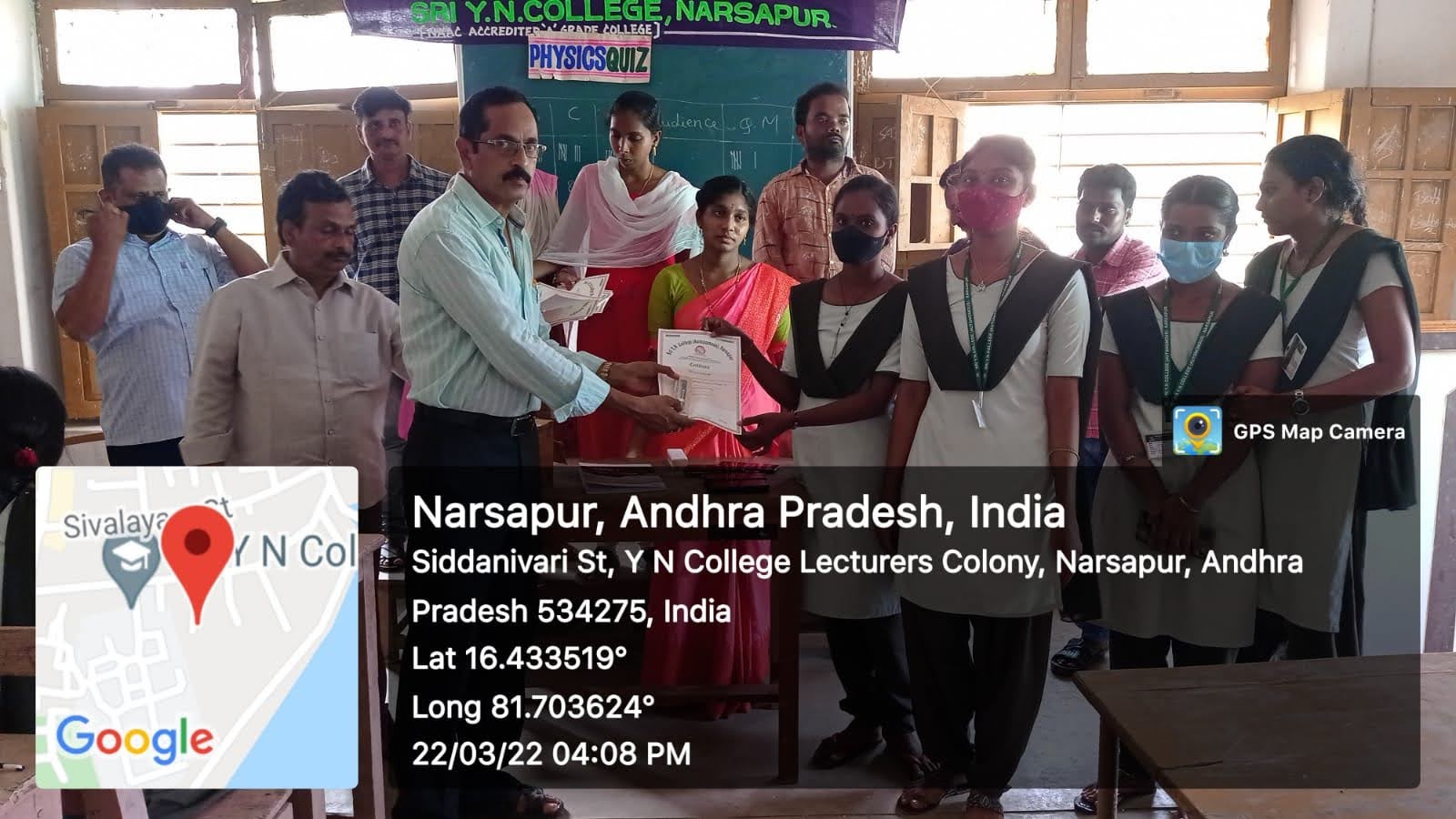 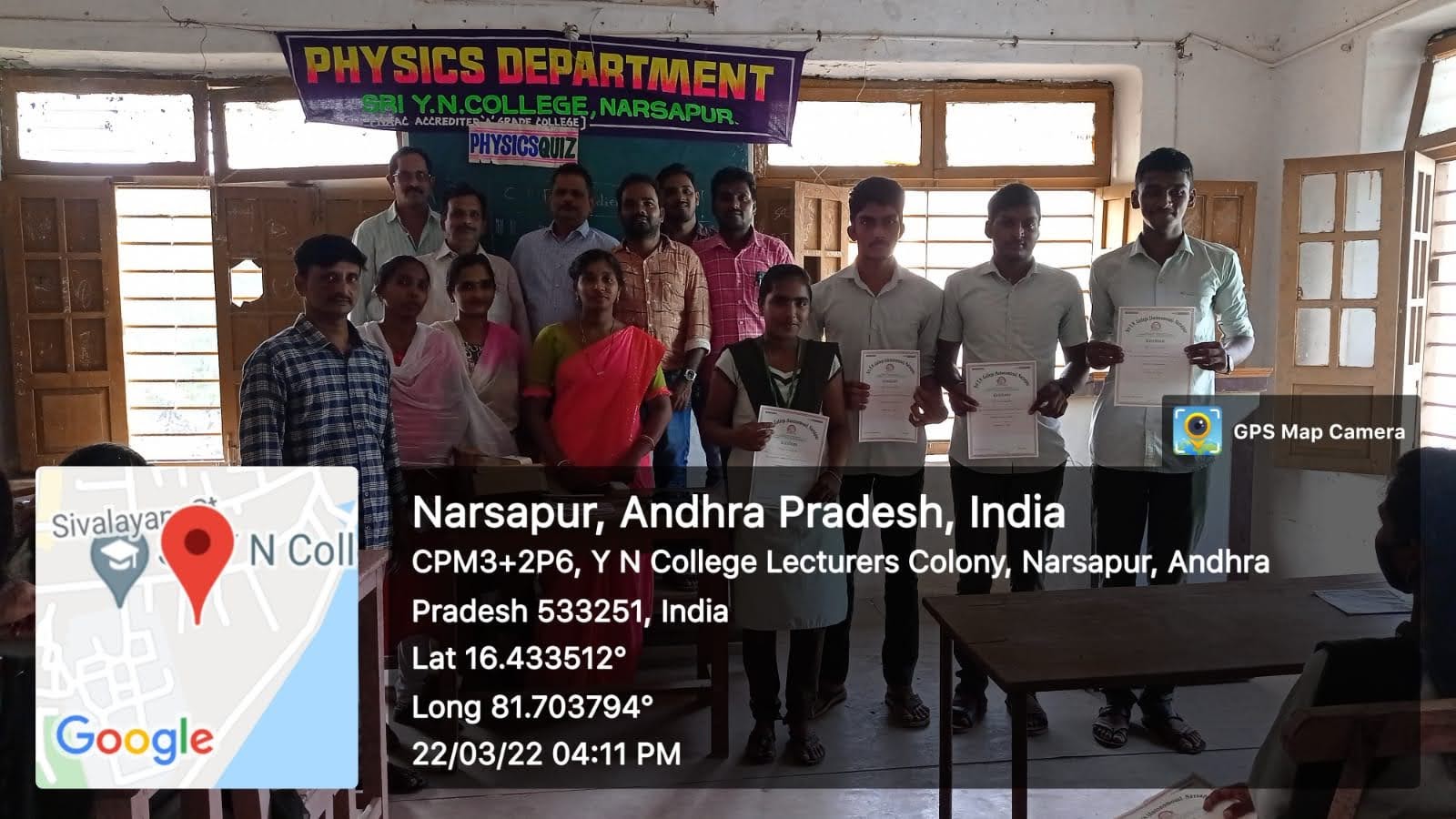 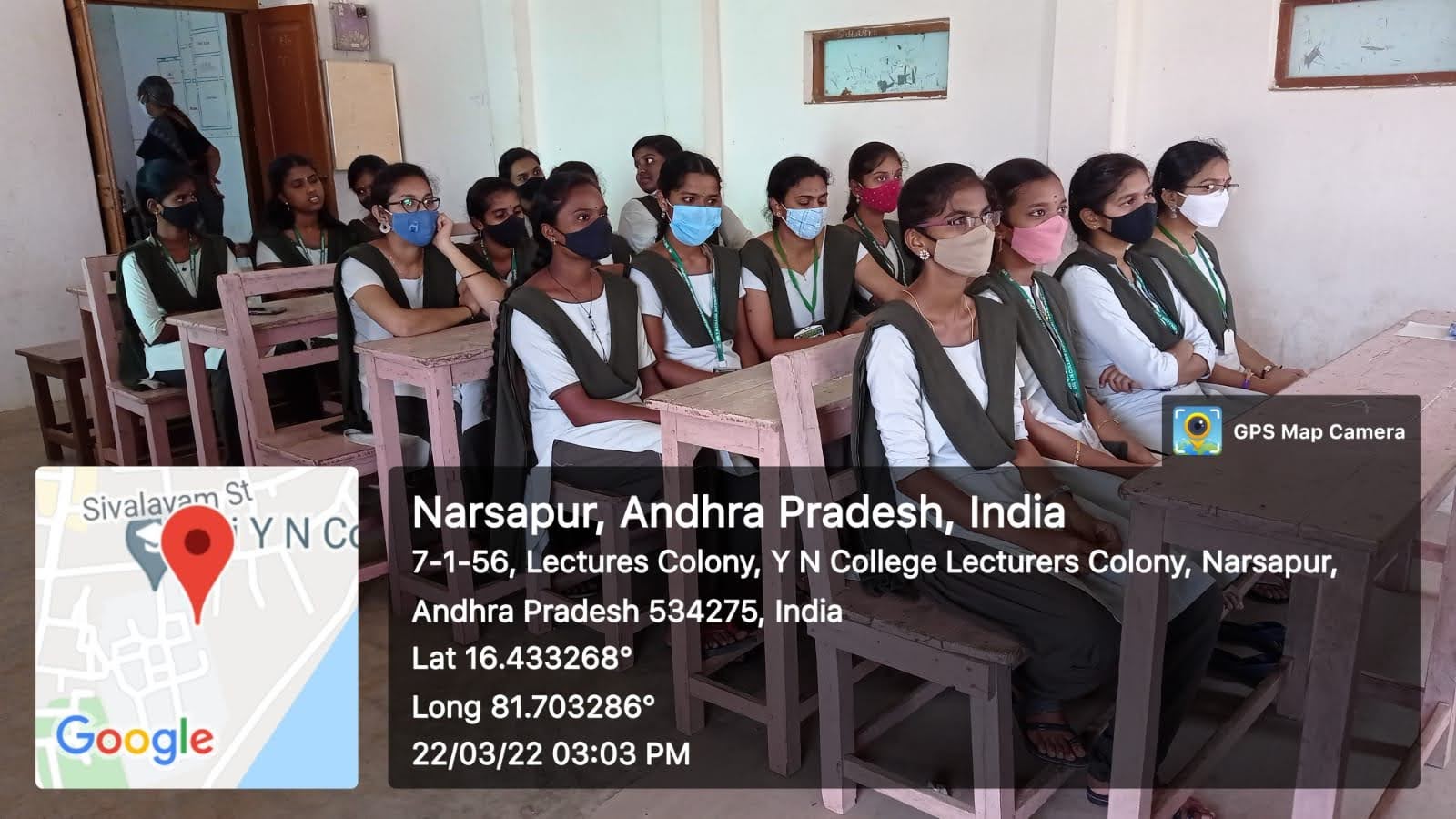 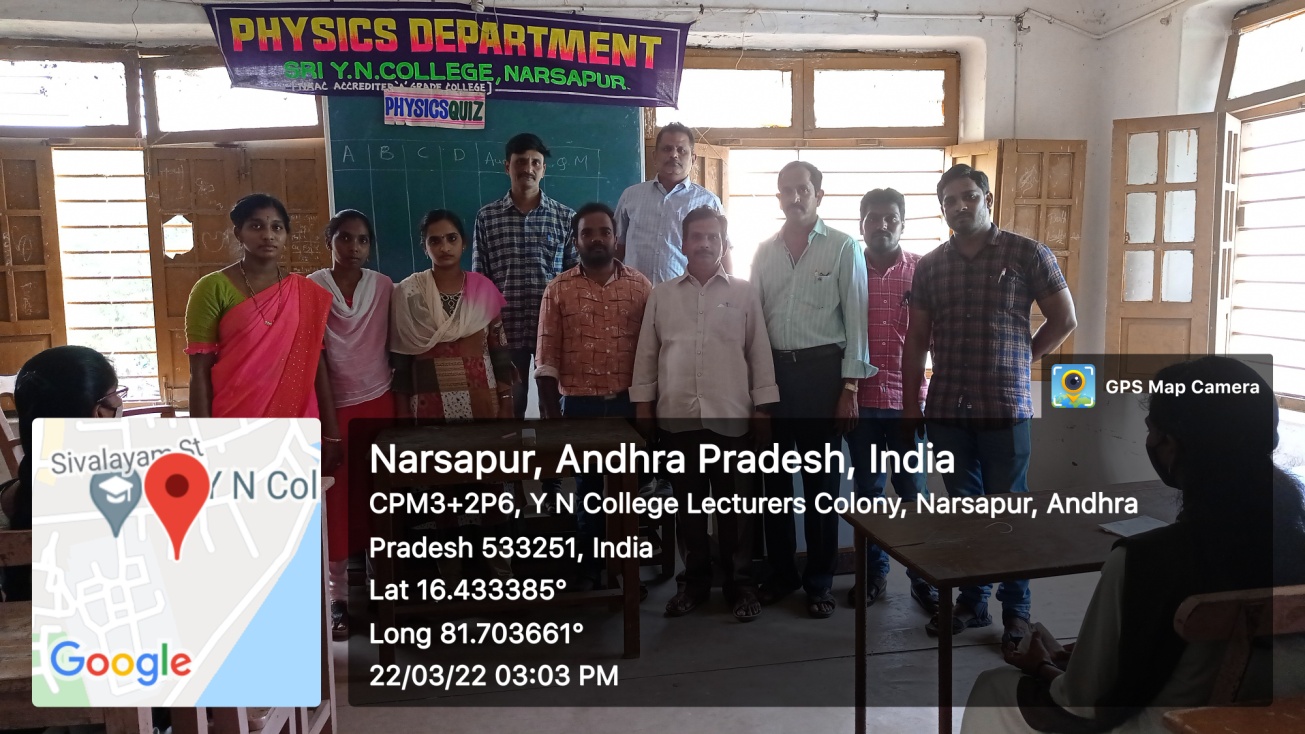 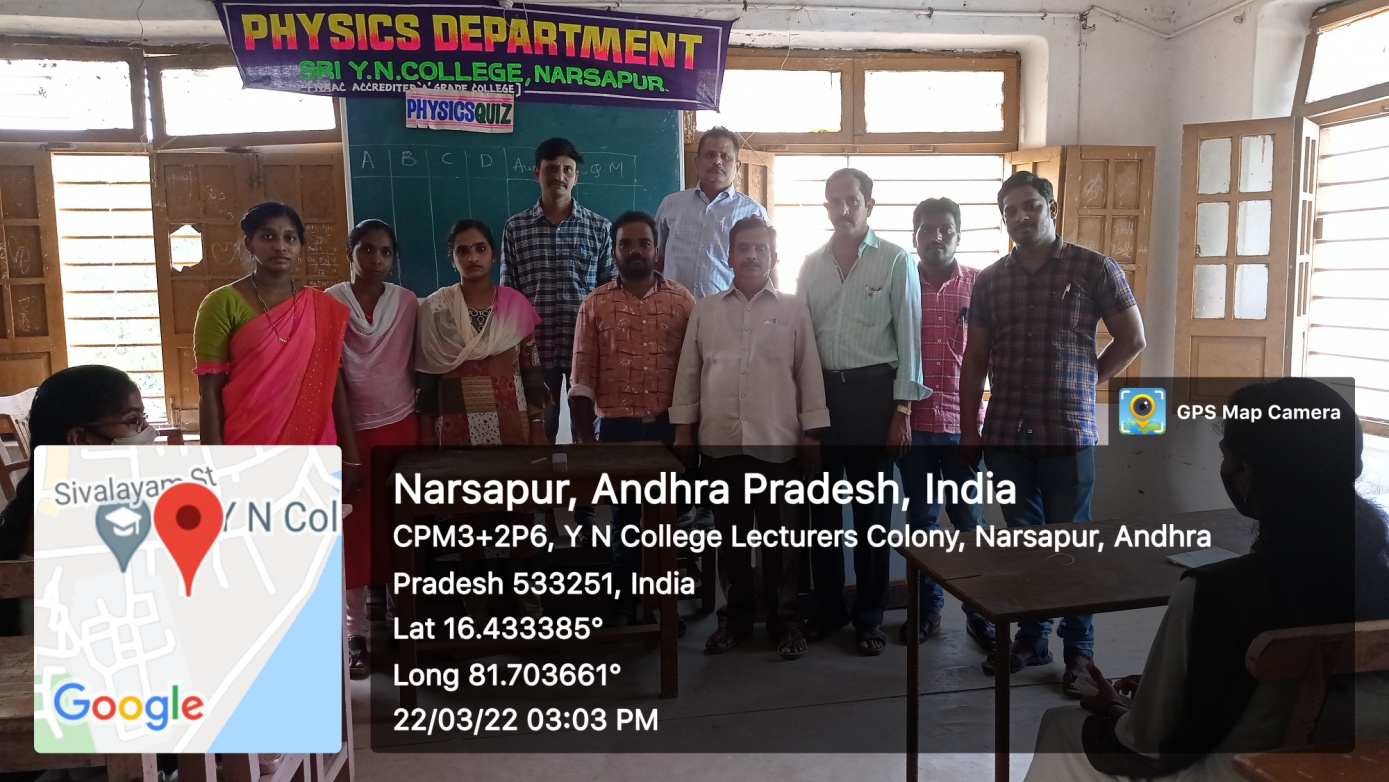 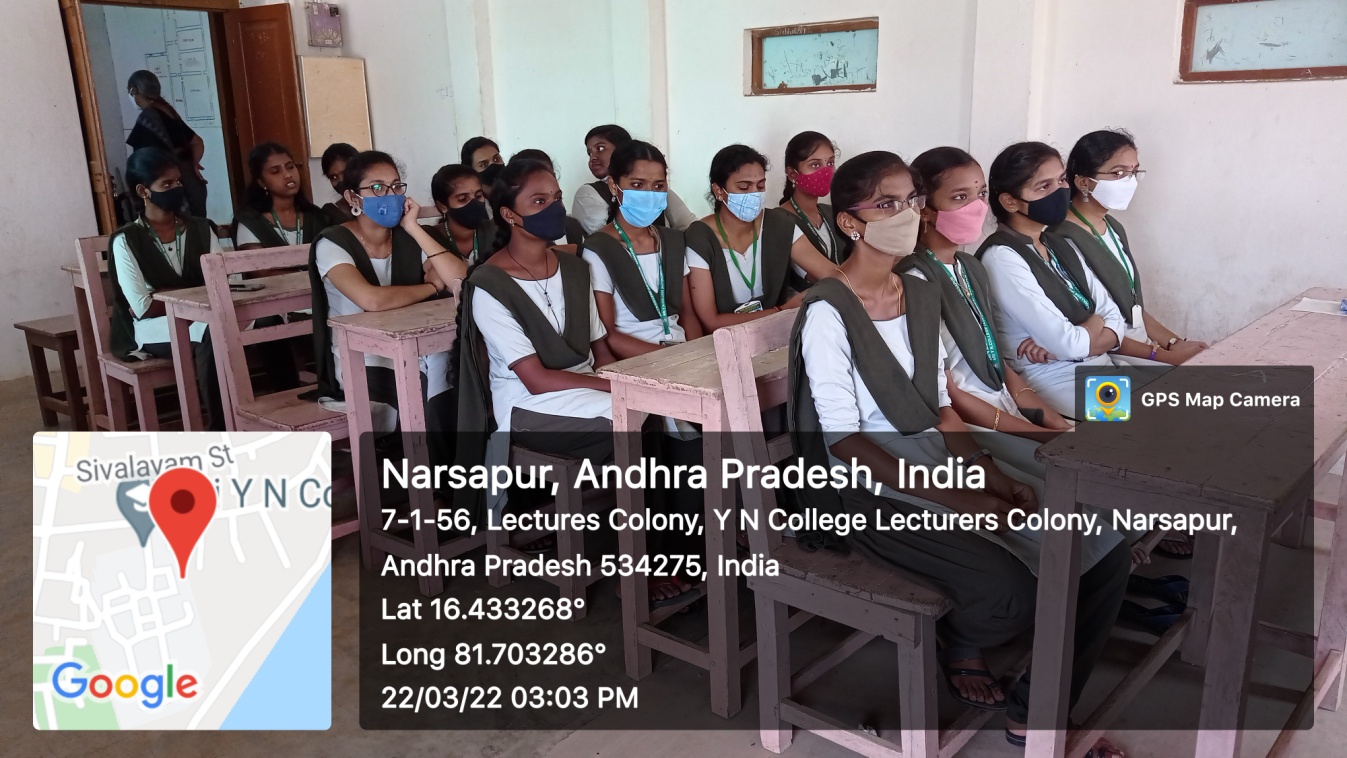 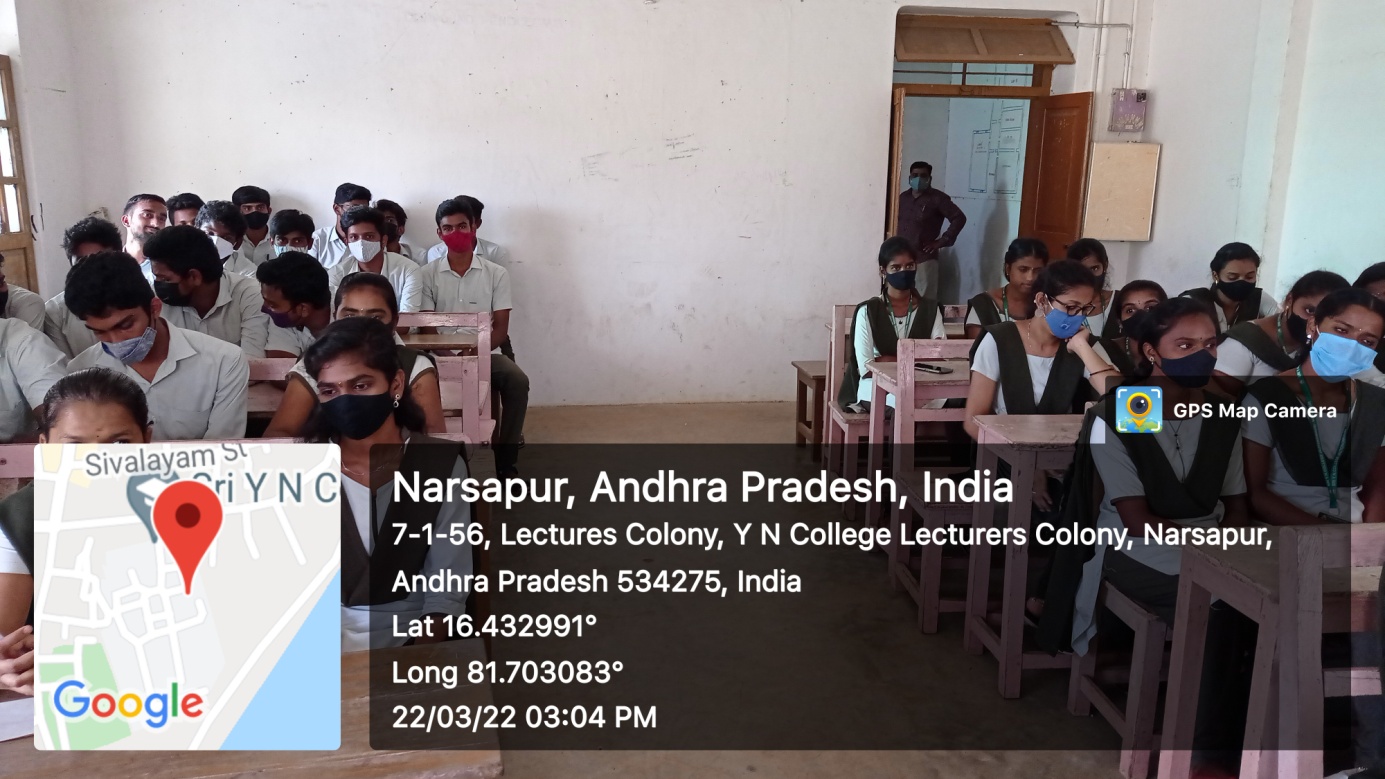 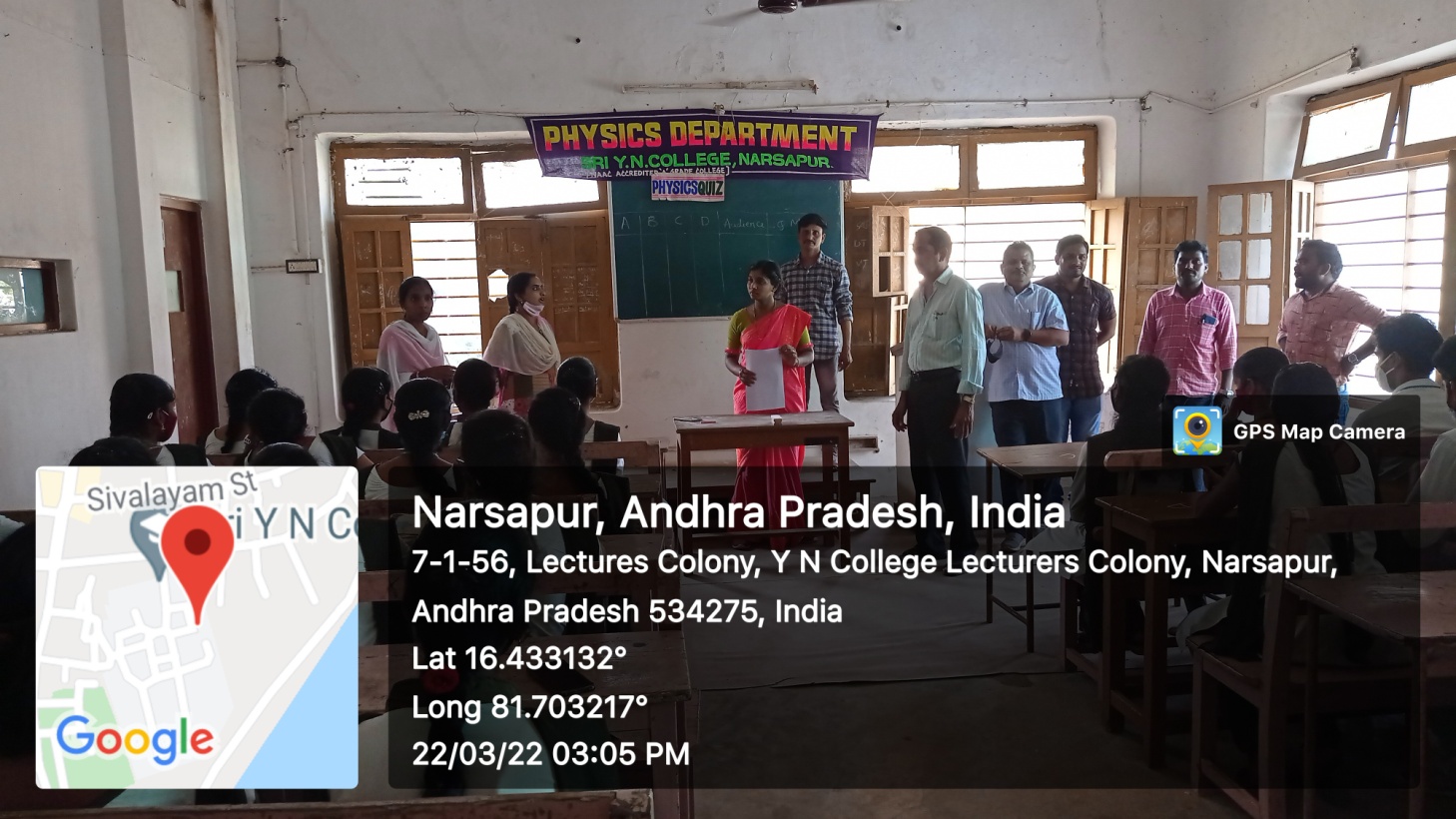 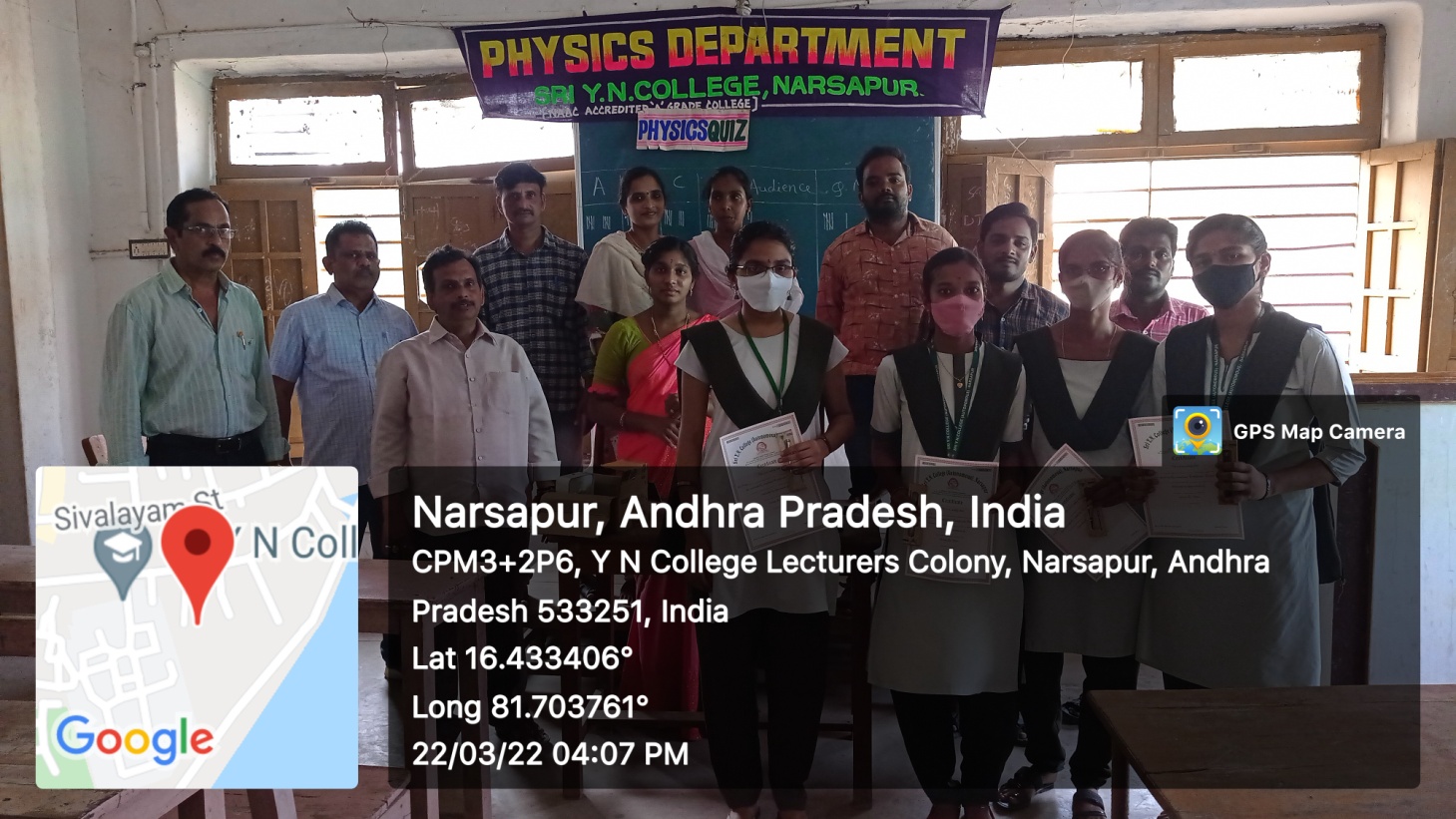 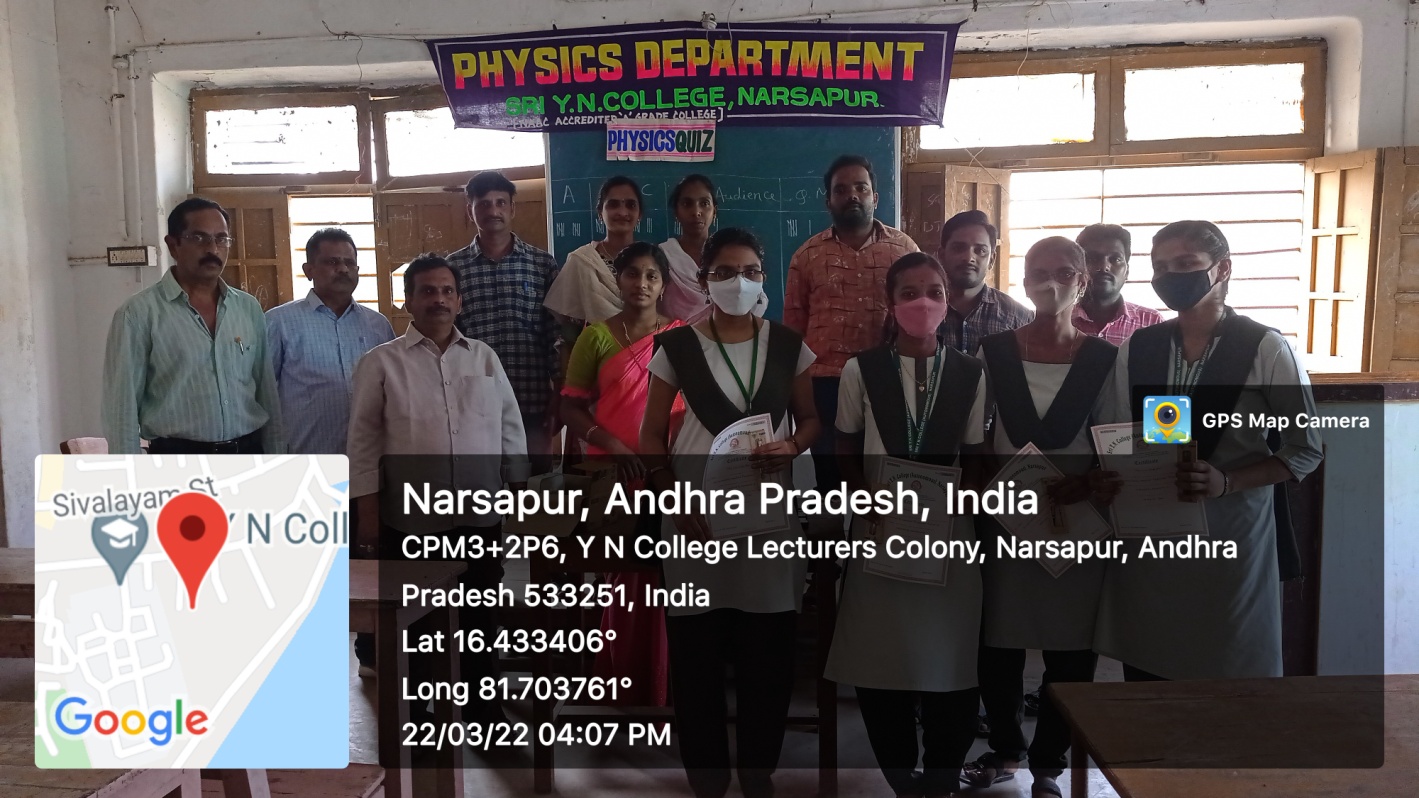 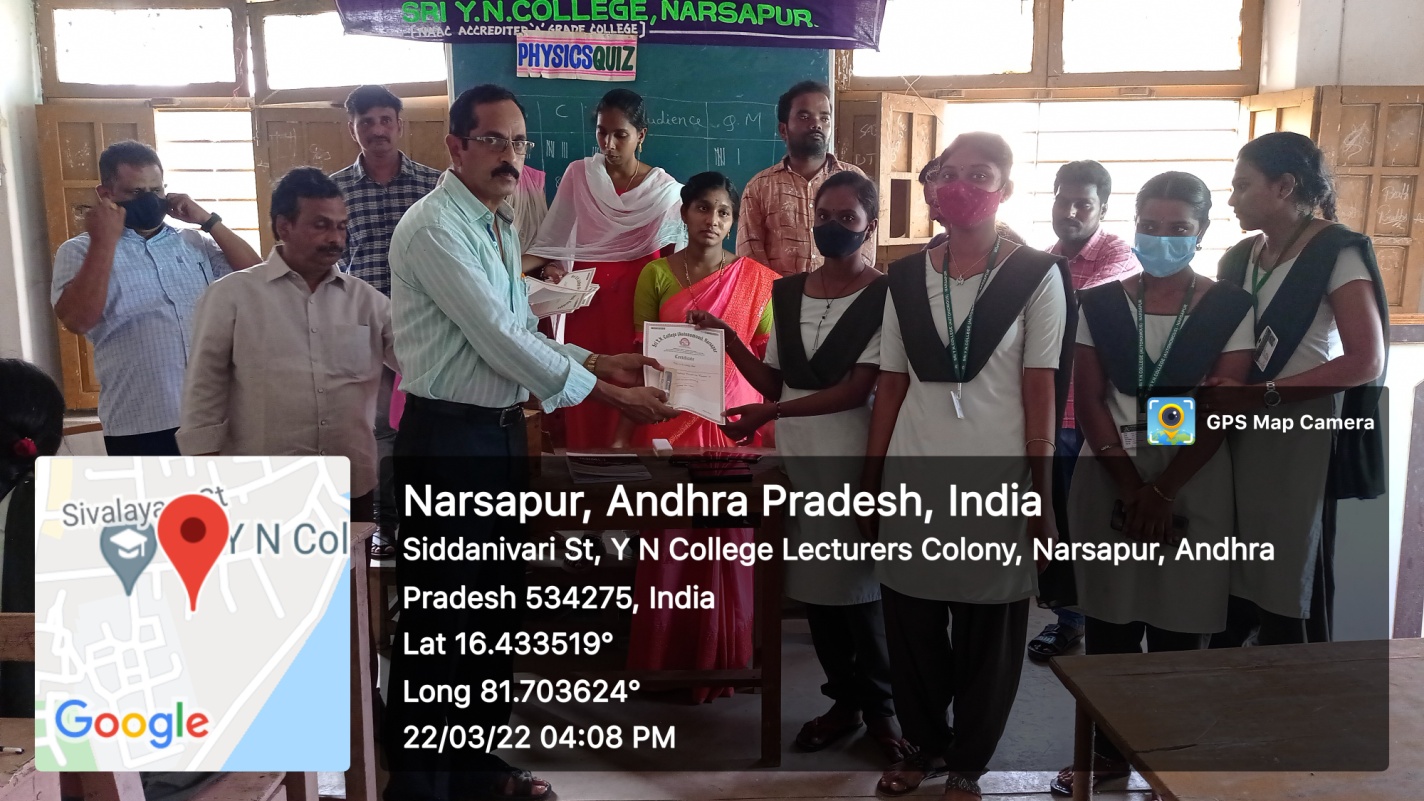 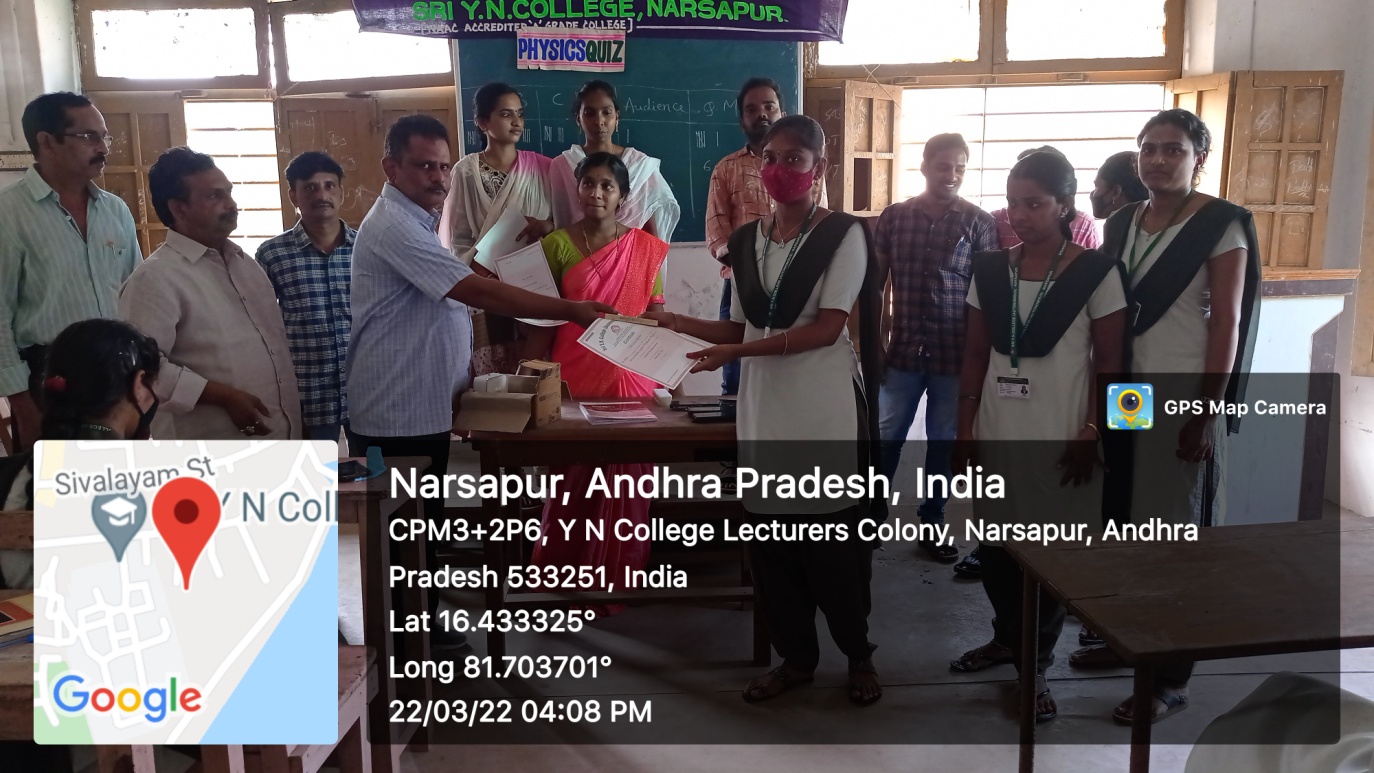 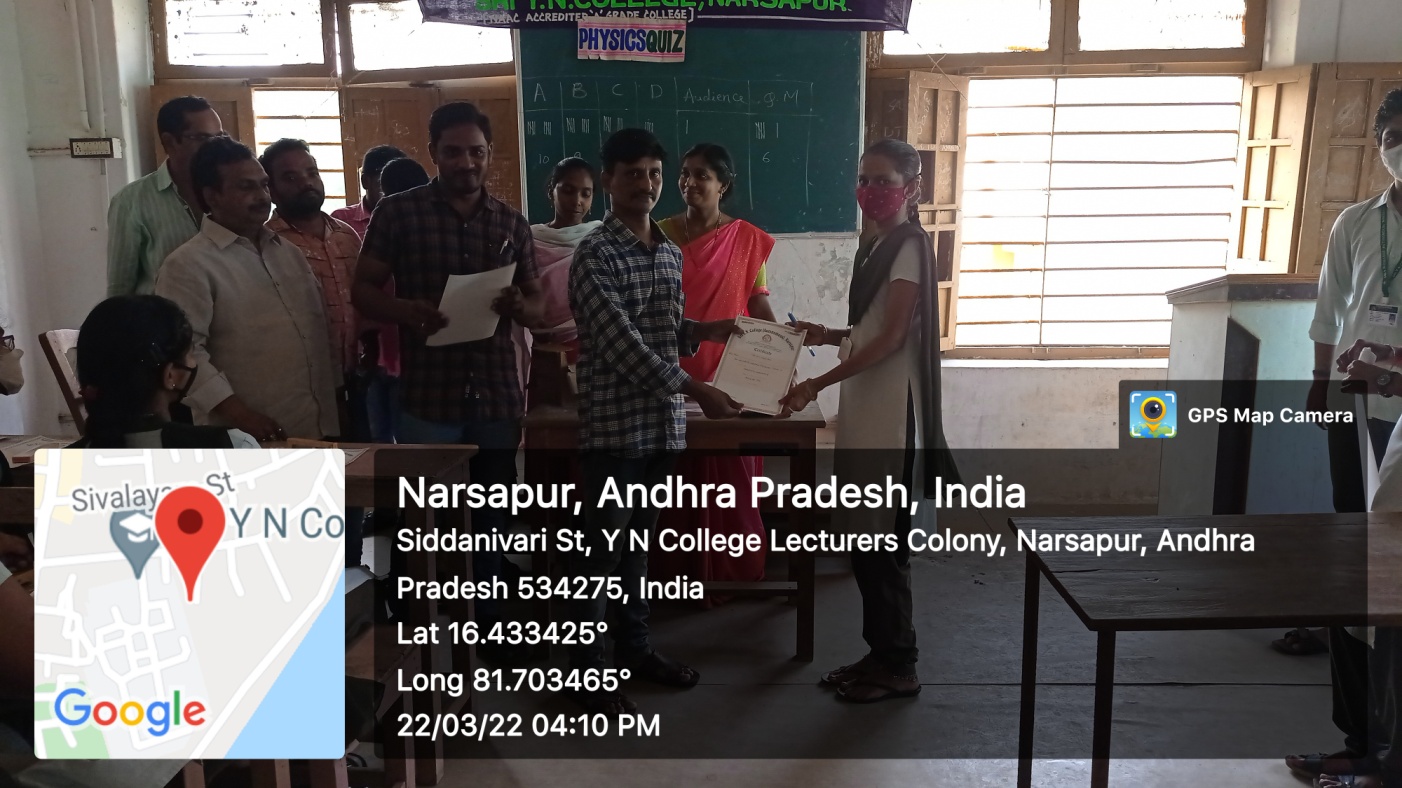 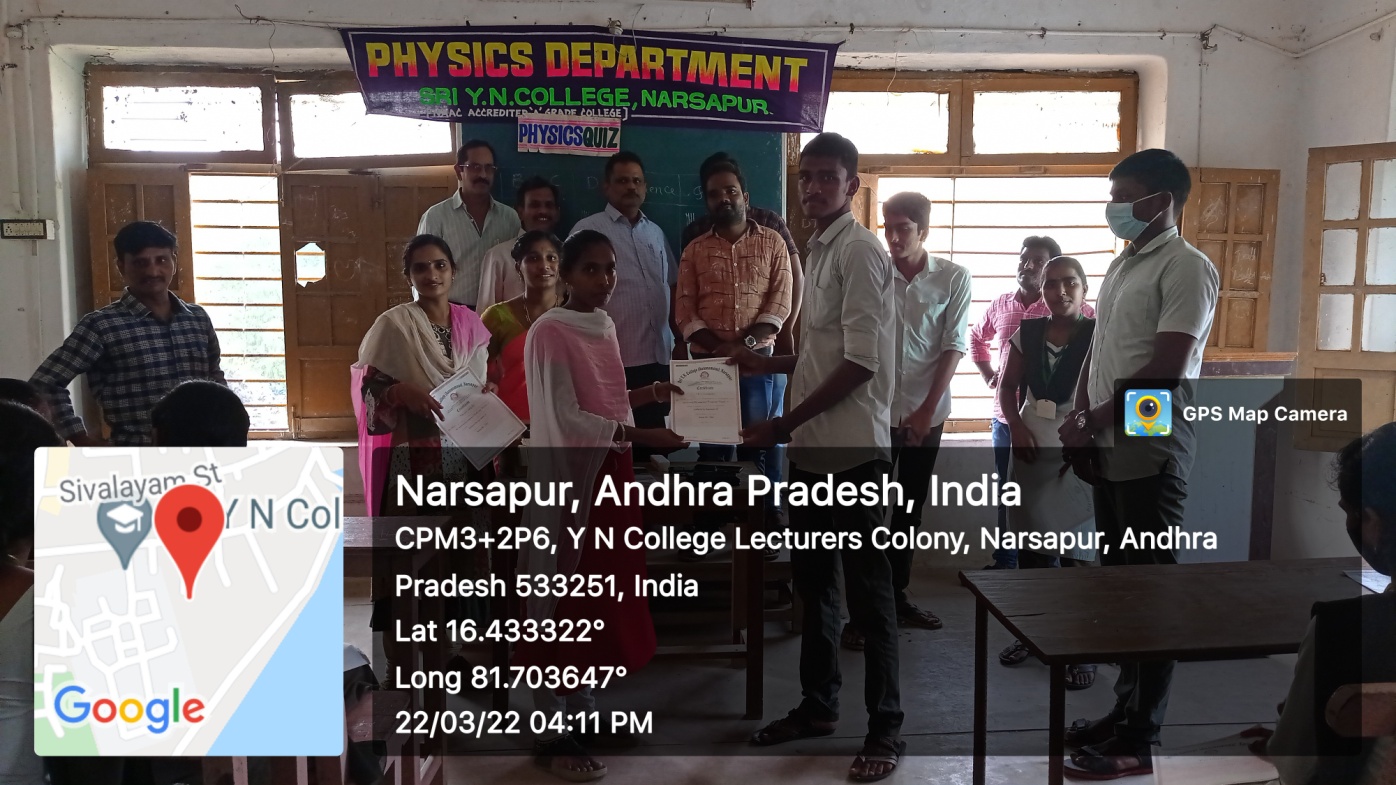 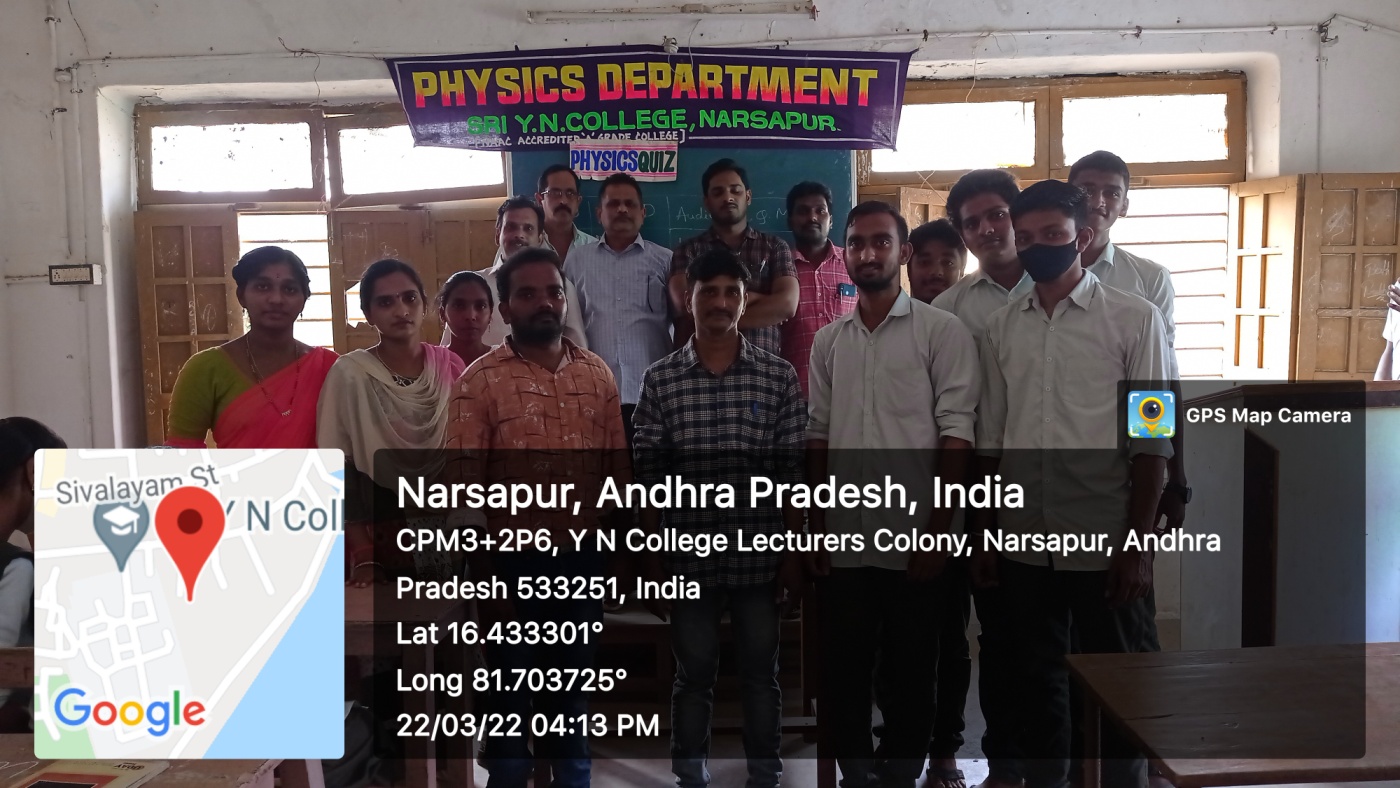 